Notice of AwardPassenger Rail Improvement Program – Grade Crossing Shunt EnhancerReference Number: 2020-12Overview
Vendor Award InformationNotice Contact		See Sole Source Justification Form for procurement details.Description and Specifications:Description and Specifications:Description and Specifications:Description and Specifications: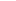 The Illinois Department of Transportation (IDOT) is giving notice of the intent to enter into a sole source contract with Unipart Rail for the shunt enhancer that will include a tuner unit and an antenna installed on the test locomotive.  The antenna is unique to each vehicle type (it will be custom-fitted/designed for the Charger locomotive installation).  The tuner unit is tuned to match the antenna installation on the locomotive.  In addition,  a control unit will be fitted to the IDOT-owned Charger locomotive.  Nearly 1200 of these shunt enhancers have been installed and are operating since 1997.  These products have been found to have a reliability of 99.998%.  The shunt enhancer induces a current into the rail to overcome the high resistance between the rail and the wheel in order to reliably enhance the grade crossing signal.  Since the Unipart Rail shunt enhancer was specifically developed to deal with poor shunting associated with the lighter diesel multiple-unit vehicles, shorter overall passenger train lengths and for trains operating on corridors with mixed passenger and freight traffic (these are conditions similar to those found on the routes making up the IDOT-supported passenger rail network), it is hoped that the Unipart Rail product will produce similar, positive results in this application.  The test program is however, fundamental to determining if the product will be successful or not in the North America.
A hearing is scheduled for 11:00 a.m. on October 22, 2019 at the Harry Hanley Building, Room 200, 2300 South Dirksen Parkway, Springfield, IL 62764. Call-in information for those unable to attend in person will be provided upon request. Interested parties wishing to request a hearing or submit comments must do so in writing and submit their request to the notice contact. Request for a public hearing by an interested party or written comments shall be made at least 5 calendar days prior to the date of the scheduled hearing to:

Colleen Caton
Chief Procurement Office
IL Department of Transportation
Springfield, IL 62764
E-mail:colleen.caton@illinois.gov
Phone: 217-558-5432

The hearing will be cancelled unless an interested party submits written comments or makes a written request for public hearing at least 5 calendar days prior to the date of the scheduled hearing to the notice contact listed above.

If a public hearing is requested, the purchasing agency shall present testimony justifying the procurement method. Any interested party may present testimony for or against the awarding of a sole source contract. The purpose of the hearing will be to receive information from the public as to whether contract award by Sole Source is appropriate and in accordance with the Illinois Procurement Code. Formal rules of evidence will not apply. Hearings may be recorded in order to aid in the production of minutes. Parties may submit written comments in lieu of attending the hearing. Written comments will be afforded the same weight as oral comments received at hearing. After consideration of the testimony, the Chief Procurement Officer may approve the purchasing agency’s request to contract by the sole source procurement method.
NOTICE: The start and end dates of this contract will depend on actual signature dates. The dates provided below are estimated for the purpose of the Bulletin hearing notice. The Illinois Department of Transportation (IDOT) is giving notice of the intent to enter into a sole source contract with Unipart Rail for the shunt enhancer that will include a tuner unit and an antenna installed on the test locomotive.  The antenna is unique to each vehicle type (it will be custom-fitted/designed for the Charger locomotive installation).  The tuner unit is tuned to match the antenna installation on the locomotive.  In addition,  a control unit will be fitted to the IDOT-owned Charger locomotive.  Nearly 1200 of these shunt enhancers have been installed and are operating since 1997.  These products have been found to have a reliability of 99.998%.  The shunt enhancer induces a current into the rail to overcome the high resistance between the rail and the wheel in order to reliably enhance the grade crossing signal.  Since the Unipart Rail shunt enhancer was specifically developed to deal with poor shunting associated with the lighter diesel multiple-unit vehicles, shorter overall passenger train lengths and for trains operating on corridors with mixed passenger and freight traffic (these are conditions similar to those found on the routes making up the IDOT-supported passenger rail network), it is hoped that the Unipart Rail product will produce similar, positive results in this application.  The test program is however, fundamental to determining if the product will be successful or not in the North America.
A hearing is scheduled for 11:00 a.m. on October 22, 2019 at the Harry Hanley Building, Room 200, 2300 South Dirksen Parkway, Springfield, IL 62764. Call-in information for those unable to attend in person will be provided upon request. Interested parties wishing to request a hearing or submit comments must do so in writing and submit their request to the notice contact. Request for a public hearing by an interested party or written comments shall be made at least 5 calendar days prior to the date of the scheduled hearing to:

Colleen Caton
Chief Procurement Office
IL Department of Transportation
Springfield, IL 62764
E-mail:colleen.caton@illinois.gov
Phone: 217-558-5432

The hearing will be cancelled unless an interested party submits written comments or makes a written request for public hearing at least 5 calendar days prior to the date of the scheduled hearing to the notice contact listed above.

If a public hearing is requested, the purchasing agency shall present testimony justifying the procurement method. Any interested party may present testimony for or against the awarding of a sole source contract. The purpose of the hearing will be to receive information from the public as to whether contract award by Sole Source is appropriate and in accordance with the Illinois Procurement Code. Formal rules of evidence will not apply. Hearings may be recorded in order to aid in the production of minutes. Parties may submit written comments in lieu of attending the hearing. Written comments will be afforded the same weight as oral comments received at hearing. After consideration of the testimony, the Chief Procurement Officer may approve the purchasing agency’s request to contract by the sole source procurement method.
NOTICE: The start and end dates of this contract will depend on actual signature dates. The dates provided below are estimated for the purpose of the Bulletin hearing notice. The Illinois Department of Transportation (IDOT) is giving notice of the intent to enter into a sole source contract with Unipart Rail for the shunt enhancer that will include a tuner unit and an antenna installed on the test locomotive.  The antenna is unique to each vehicle type (it will be custom-fitted/designed for the Charger locomotive installation).  The tuner unit is tuned to match the antenna installation on the locomotive.  In addition,  a control unit will be fitted to the IDOT-owned Charger locomotive.  Nearly 1200 of these shunt enhancers have been installed and are operating since 1997.  These products have been found to have a reliability of 99.998%.  The shunt enhancer induces a current into the rail to overcome the high resistance between the rail and the wheel in order to reliably enhance the grade crossing signal.  Since the Unipart Rail shunt enhancer was specifically developed to deal with poor shunting associated with the lighter diesel multiple-unit vehicles, shorter overall passenger train lengths and for trains operating on corridors with mixed passenger and freight traffic (these are conditions similar to those found on the routes making up the IDOT-supported passenger rail network), it is hoped that the Unipart Rail product will produce similar, positive results in this application.  The test program is however, fundamental to determining if the product will be successful or not in the North America.
A hearing is scheduled for 11:00 a.m. on October 22, 2019 at the Harry Hanley Building, Room 200, 2300 South Dirksen Parkway, Springfield, IL 62764. Call-in information for those unable to attend in person will be provided upon request. Interested parties wishing to request a hearing or submit comments must do so in writing and submit their request to the notice contact. Request for a public hearing by an interested party or written comments shall be made at least 5 calendar days prior to the date of the scheduled hearing to:

Colleen Caton
Chief Procurement Office
IL Department of Transportation
Springfield, IL 62764
E-mail:colleen.caton@illinois.gov
Phone: 217-558-5432

The hearing will be cancelled unless an interested party submits written comments or makes a written request for public hearing at least 5 calendar days prior to the date of the scheduled hearing to the notice contact listed above.

If a public hearing is requested, the purchasing agency shall present testimony justifying the procurement method. Any interested party may present testimony for or against the awarding of a sole source contract. The purpose of the hearing will be to receive information from the public as to whether contract award by Sole Source is appropriate and in accordance with the Illinois Procurement Code. Formal rules of evidence will not apply. Hearings may be recorded in order to aid in the production of minutes. Parties may submit written comments in lieu of attending the hearing. Written comments will be afforded the same weight as oral comments received at hearing. After consideration of the testimony, the Chief Procurement Officer may approve the purchasing agency’s request to contract by the sole source procurement method.
NOTICE: The start and end dates of this contract will depend on actual signature dates. The dates provided below are estimated for the purpose of the Bulletin hearing notice. The Illinois Department of Transportation (IDOT) is giving notice of the intent to enter into a sole source contract with Unipart Rail for the shunt enhancer that will include a tuner unit and an antenna installed on the test locomotive.  The antenna is unique to each vehicle type (it will be custom-fitted/designed for the Charger locomotive installation).  The tuner unit is tuned to match the antenna installation on the locomotive.  In addition,  a control unit will be fitted to the IDOT-owned Charger locomotive.  Nearly 1200 of these shunt enhancers have been installed and are operating since 1997.  These products have been found to have a reliability of 99.998%.  The shunt enhancer induces a current into the rail to overcome the high resistance between the rail and the wheel in order to reliably enhance the grade crossing signal.  Since the Unipart Rail shunt enhancer was specifically developed to deal with poor shunting associated with the lighter diesel multiple-unit vehicles, shorter overall passenger train lengths and for trains operating on corridors with mixed passenger and freight traffic (these are conditions similar to those found on the routes making up the IDOT-supported passenger rail network), it is hoped that the Unipart Rail product will produce similar, positive results in this application.  The test program is however, fundamental to determining if the product will be successful or not in the North America.
A hearing is scheduled for 11:00 a.m. on October 22, 2019 at the Harry Hanley Building, Room 200, 2300 South Dirksen Parkway, Springfield, IL 62764. Call-in information for those unable to attend in person will be provided upon request. Interested parties wishing to request a hearing or submit comments must do so in writing and submit their request to the notice contact. Request for a public hearing by an interested party or written comments shall be made at least 5 calendar days prior to the date of the scheduled hearing to:

Colleen Caton
Chief Procurement Office
IL Department of Transportation
Springfield, IL 62764
E-mail:colleen.caton@illinois.gov
Phone: 217-558-5432

The hearing will be cancelled unless an interested party submits written comments or makes a written request for public hearing at least 5 calendar days prior to the date of the scheduled hearing to the notice contact listed above.

If a public hearing is requested, the purchasing agency shall present testimony justifying the procurement method. Any interested party may present testimony for or against the awarding of a sole source contract. The purpose of the hearing will be to receive information from the public as to whether contract award by Sole Source is appropriate and in accordance with the Illinois Procurement Code. Formal rules of evidence will not apply. Hearings may be recorded in order to aid in the production of minutes. Parties may submit written comments in lieu of attending the hearing. Written comments will be afforded the same weight as oral comments received at hearing. After consideration of the testimony, the Chief Procurement Officer may approve the purchasing agency’s request to contract by the sole source procurement method.
NOTICE: The start and end dates of this contract will depend on actual signature dates. The dates provided below are estimated for the purpose of the Bulletin hearing notice. 	Date First      	Offered	Date First      	Offered10/07/2020 10/07/2020 Relevant Category:Relevant Category:Highway ConstructionTotal Amount of Award:Total Amount of Award:$600,000 Estimated/Actual Value Description:Estimated/Actual Value Description:EstimatedLength of Initial Term: (in months)Length of Initial Term: (in months)12 Contract Begin Date:Contract Begin Date:10/25/2019 Contract End Date:Contract End Date:10/24/2020 Renewal Terms:Renewal Terms:0 Vendor Name:Unipart Rail Vendor Contact Name:Darryl KeyVendor Street Address:Jupiter Building, First Point, Balby Carr Bank,Vendor CityDoncaster Vendor State:United KingdomVendor Zip Code:DN5 5JQVendor Phone Number:+44 (0) 1302 767381Name: Colleen CatonStreet Address:2300 South Dirksen ParkwayRoom 200City:SpringfieldState:ILZip Code:62764Phone: 217-558-5432Email Address        colleen.caton@illinois.gov